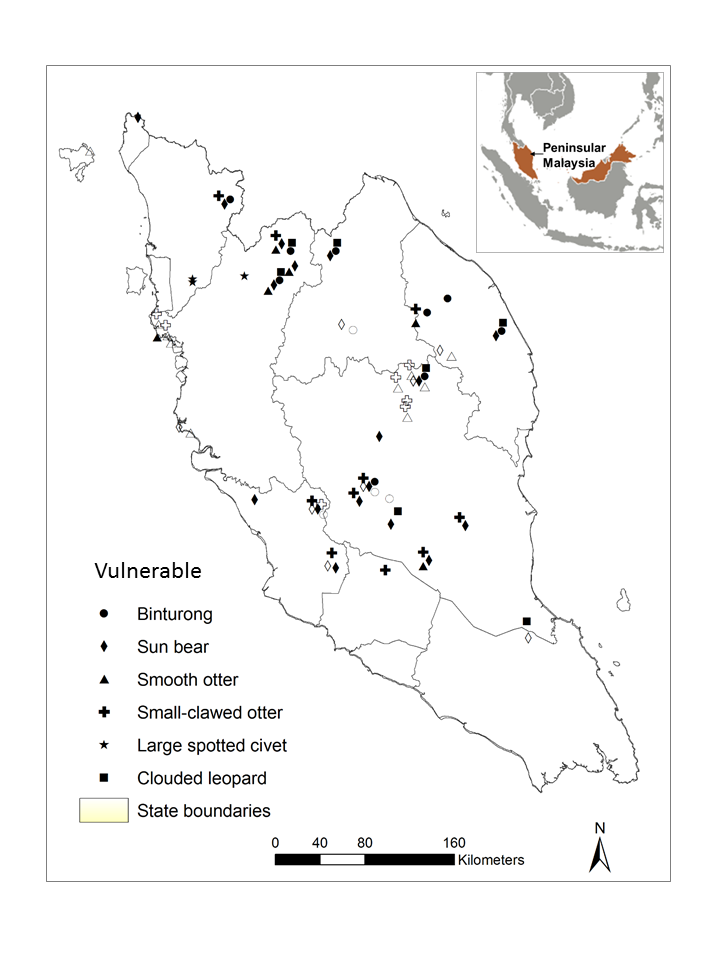 S6 Fig.  